Ορκίστηκε σήμερα ο Δημοτικός Σύμβουλος Νικόλαος ΖιάκαςΠαρουσία του Δημάρχου Λαμιέων κ. Νίκου Σταυρογιάννη και του Προέδρου του Δημοτικού Συμβουλίου κ. Ζαχαρία Χαλβαντζή έδωσε τον προβλεπόμενο από τις διατάξεις του άρθρου 52 του Ν.3852/2010 όρκο και ανέλαβε από σήμερα καθήκοντα,  ο Αναπληρωματικός Σύμβουλος του Συνδυασμού «Κοινωνική Συμμαχία» κ. Νικόλαος Ζιάκας του Γεωργίου, σύμφωνα με τις υπ’ αριθ. 27/2014 και 30/2014 αποφάσεις του Πολυμελούς Πρωτοδικείου Λαμίας, στη θέση του Δημοτικού Συμβούλου Λαμιέων κ. Ανδρέα Ανδρικόπουλου που παραιτήθηκε. Στην ορκωμοσία παραβρέθηκε και ο επικεφαλής του Συνδυασμού «Κοινωνική Συμμαχία» κ. Γιώργος Κοτρωνιάς.                                                                                                           Από το Γραφείο Τύπου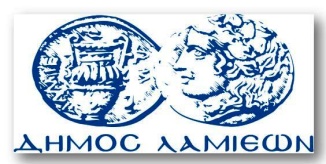         ΠΡΟΣ: ΜΜΕ                                                            ΔΗΜΟΣ ΛΑΜΙΕΩΝ                                                                     Γραφείου Τύπου                                                               & Επικοινωνίας                                                       Λαμία, 11/9/2017